Instructions and Formatting Rules for Authors of ICSTINPFirst author1, Second author2, Third author3 (Times New Roman 11pt)1First author affiliation, University/Institute (Times New Roman, 10pt); Email address (9pt)2Second author affiliation, University/Institute (Times New Roman, 10pt); Email address (9pt)3Third author affiliation, University/ Institute (Times New Roman, 10pt); Email address (9pt)* Corresponding author: NameAbstractIn this manuscript, basic instructions for the preparation of a paper for ICSTINP are presented. This document is an example of the desired layout and can be used as a template. The document contains information for all formats, type sizes, and typefaces in the required styles. Style rules are provided to explain how to handle equations, units, figures, tables, abbreviations, and acronyms. The English abstract is limited to 250 words in one paragraph. It should concisely state explicitly the subject or the problem, the methodology, the principal results, and their significance. Keywords: Up to 6 Words, Separated by Comma.Introduction This instruction gives you guidelines for preparing ICSTINP papers. All papers must be submitted electronically in Docx format. Prepare your paper in A4 page size of 210 mm  297 mm (8.27"  11.69"). The length of your paper should not exceed 7 pages. Do not include page numbers. Set the top margin to 1.5" and the bottom margin to 0.5". Left and right margins should be 0.59" and gutter 0. Header and footer 0" and 0.5", respectively. Use a single-column format and single spacing.Prepare your paper before stylingBefore you begin to format your paper, first write and save the content as a separate text file. Complete all content and organizational editing before formatting. Please note sections A-D below for more information on proofreading, spelling, and grammar.Keep your text and graphic files separate until after the text has been formatted and styled. Do not use hard tabs, and limit the use of hard returns to only one return at the end of a paragraph. Do not add any kind of pagination anywhere in the paper. Do not number text heads-the template will do that for you.EquationsThe text size of the formula should be similar to the body text size. The formula should be placed in the middle and the serial number on the right. For example:To make your equations more compact, you may use the solidus ( / ), the exp function, or appropriate exponents. Italicize Roman symbols for quantities and variables, but not Greek symbols. Figures and TablesAll of the Tables and Figures must be in the center of the page. The title of the Tables must be at the top of the Table and the title of the Figures must be below them at the center. Insert figures and tables after they are cited in the text.Table 1-Table Type StylesSample of a Table footnote. (Table footnote)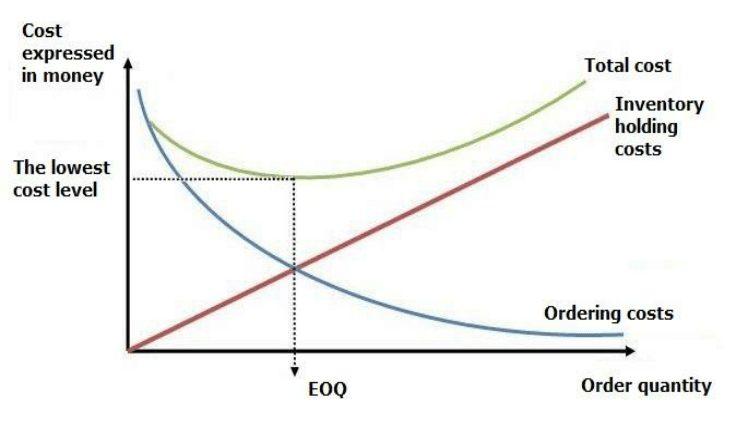 Figure 1-Figure titleAcknowledgmentsIdentify grants or other financial support (and the source, if appropriate) for your study. Thanks to those who helped with the preparation of the article indirectly.Reference  styleAll references should be formatted according with the American Psychological Association (APA)  style. In-text citations usually provide the name of the author(s) and the year the source was published. Refrain from numbering the references inside the separate text.Attention: Persian references must be marked with [in Persian] words in the list of references.ReferencesEberlein, R. L. (1984). Simplifying dynamic models by retaining selected behavior modes (Doctoral dissertation, Massachusetts Institute of Technology).‏Homer, J. B. (2012). Partial‐model testing as a validation tool for system dynamics (1983). System Dynamics Review, 28(3), 281-294.‏Sterman, J. (2002). System Dynamics: systems thinking and modeling for a complex world.‏ Irwin/McGraw-Hill, Boston.Yar Mohammadzadeh, P., Mahdun, R., & GHolipur, S. (2019). Identify factors affecting the promotion of entrepreneurial culture the vocational and technical schools: the mixed method. Journal of New Approaches in Educational Administration, 10(38), 35-56.‏ [In Persian].(1)SubjectFontSizeTypePaper TitleTimes New Roman14BoldName and Family of AuthorsTimes New Roman11BoldAffiliation of AuthorsTimes New Roman10NormalSection TitleTimes New Roman12BoldSection SubtitleTimes New Roman11BoldAbstract textTimes New Roman11NormalKeywordsTimes New Roman11NormalBody textTimes New Roman11NormalFootnotesTimes New Roman9NormalTitle of Tables and FiguresTimes New Roman10NormalText of TablesTimes New Roman10NormalReferencesTimes New Roman11Normal